ANDRÉ ROSÉ 2018 pozdní sběr, polosladkéViniční trať TRKMANSKACharakteristika vína:Víno má lákavou baru přezrálých malin. Višňový kompot, sladké maliny a červený rybíz to vše se spojuje ve velmi ovocné a bohaté aroma. Chuť je v harmonii s vůni, višňový kompot s ostružinou a brusinkovou šťávou je doplněn o lehkou kyselinku, kterou doplňuje zbytkový cukr.Podrobné informace: MO cena (bez DPH): 143,6 KčMO cena: 174 KčOdrůda: André           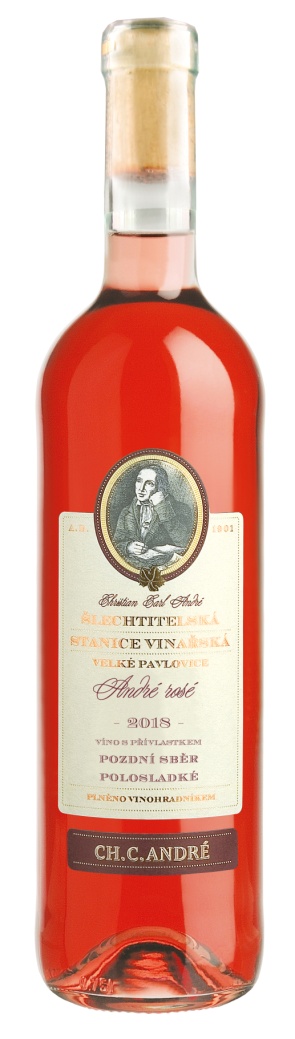 Ročník: 2018Přívlastek: Pozdní sběrZatřídění: polosladké Řada: CH.C.AndréCukernatost hroznů:22°NMObsah cukru: 23,7 g/lKyseliny: 5,6 g/l Alkohol: 11 % Extrakt: 23,6 g/l Země původu: Česká republikaVinařská oblast: MoravaVinařská podoblast:Velkopavlovická Obec: BořeticeTrať: TrkmanskaČíslo šarže: 5018Ev.č.jakosti: 126C1-18/38EAN lahve: 8595240077551EAN karton: 8595240077568Objem: 0,75 l